Влияние групповой и парной работы на развитие мотивацииУчитель начальных классов: Жукова Татьяна АлексеевнаТема по самообразованию:«Влияние групповой и парной работы на развитие мотивации в начальной школе».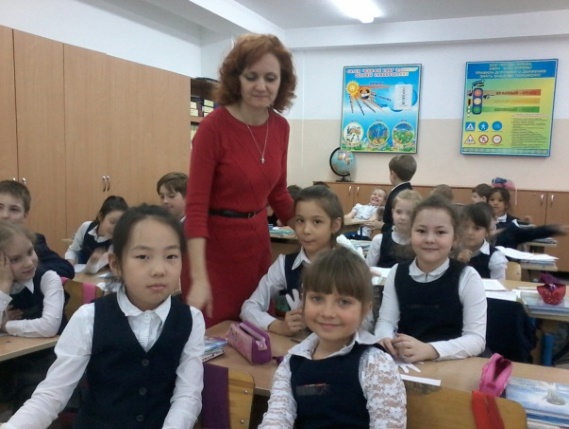 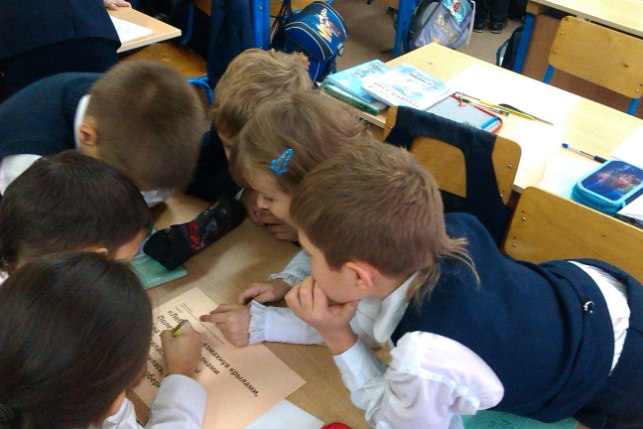 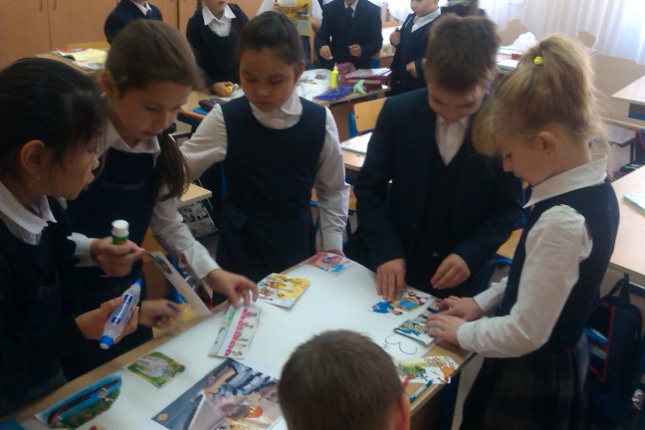 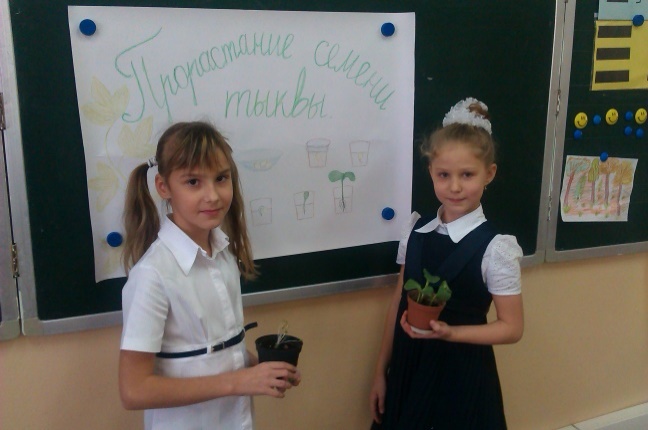 Отчет по самообразованию учителя начальных классовза 2018-2019 учебный год.Тема самообразования: «Влияние групповой и парной работы на развитие мотивации учащихся в начальной школе».Цель: создание условий для формирования навыков парной и групповой работы в начальной школе.Задачи:-Продолжить обучать способам организации групп совместного взаимодействия;-Учить планировать деятельность во время учебного процесса;-Развивать навыки социально - культурного поведения.-Формировать адекватную самооценку себя и партнера.Время реализации проекта: 2018 – 2019 уч. годПредполагаемые результаты: Результатом обучения и воспитания в начальной школе должна стать готовность детей к овладению современными средствами информации и способность их применять для самостоятельного получения знаний, т.е. развитии у детей начальных классов обще учебных умений и навыков (познавательных, коммуникативных, регулятивных). Поэтому, групповая работа создаёт благоприятные условия для включения всех школьников в активную работу на уроке.Выделяются пять уровней учебной мотивации в начальной школе:Первый уровень – высокий уровень школьной мотивации, учебной активности.Второй уровень – хорошая школьная мотивация.Третий уровень – положительное отношение к школе, но школа привлекает таких детей внеучебной деятельностью.Четвертый уровень – низкая школьная мотивация.  Пятый уровень – негативное отношение к школе, школьная дезадаптация.На мотивацию влияют:Разный уровень дошкольной подготовки.Навык взаимодействия со сверстниками.Неуверенность.Для развития мотивации в начальной школе с учетом индивидуальных особенностей детей я использую парные и групповые методы работы.Работа в парах.Целью этой работы является необходимость научить детей общаться друг с другом, не мешая другим, не перебивать, выслушивать друг друга до конца, принимать или опровергать (опровергать аргументированно!) мнение собеседника.Работу в парах я пытаюсь вводить на многих уроках уже с первого класса. Главным в этот период становится выработка умения учащихся договариваться, конструктивно общаться. Для этого я знакомлю учащихся с основными правилами общения.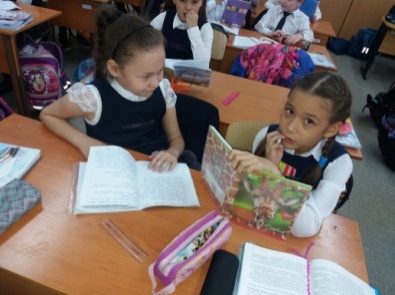 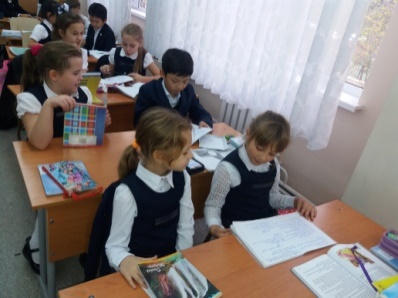 Правила общения в пареПри разговоре смотри на собеседникаГовори в паре тихо, чтобы не мешать одноклассникамНазывай товарища по имени, внимательно слушай ответ, потому что потом будешь исправлять его, дополнять, оценивать. Объясняем, как следует сидеть за партой, как выражать согласие и возражение, как оказывать помощь и просить о ней.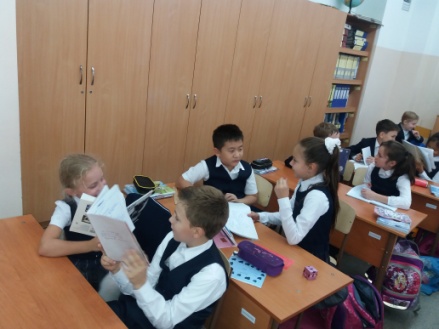 На уроках, работая в паре, я продолжаю учить школьников проверять друг друга. Учащиеся проверяют ответы, ход решения задачи, правильность и красоту письма, домашнее задание и т.дВарианты работы в парах:Устная работа.Выполнение готовых заданий.Самостоятельное составление заданий и их решение.Взаимопроверка.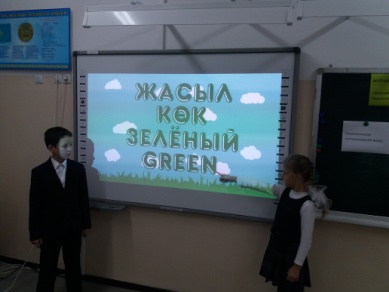 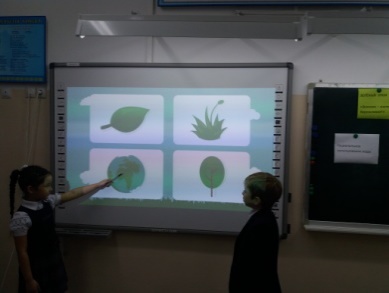 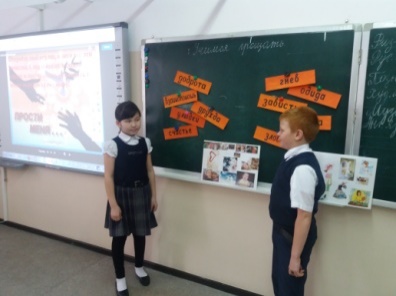 Одним из методов учебно-воспитательного процесса, которые учитель подбирает к каждому уроку, является групповая работа. Экспериментально установлено, что для того чтобы ребенок достиг самостоятельности в контрольно-оценочной сфере, взрослый должен выйти из ситуации непосредственного взаимодействия, сорганизовав действия самих детей. Сотрудничество с равно несовершенными партнерами является необходимым условием зарождения инициативности ребенка в учебных действиях, имеющих рефлексивную природу.Результатом обучения и воспитания в начальной школе должна стать готовность детей к овладению современными средствами информации и способность их применять для самостоятельного получения знаний, т.е. речь идет о развитии у детей начальных классов обще учебных умений и навыков (познавательных, коммуникативных, регулятивных). Поэтому, групповая работа создаёт благоприятные условия для включения всех школьников в активную работу на уроке.Работа в группахФормирование групп:по уровню знанийпо уровню познавательной активности,по темпераменту,по желанию,по требованию учителя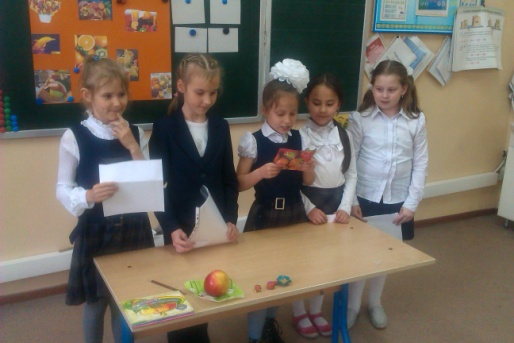 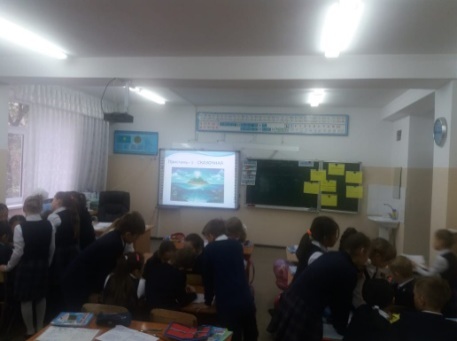 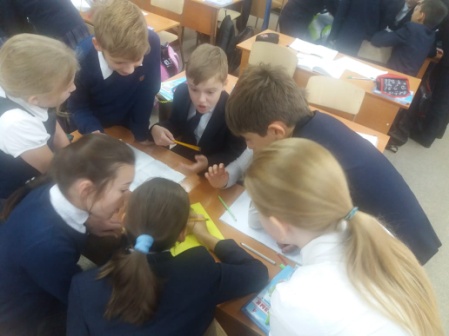 В процессе ведения групповой работы выделяем следующие элементы:постановка познавательной задачи (проблемной ситуации);раздача дидактического материала;планирование работы в группе;индивидуальное выполнение задания, обсуждение результатов;обсуждение общего задания группы (замечания, дополнения, уточнения);сообщение о результатах работы группы;общий вывод о работе групп и достижении поставленной задачи.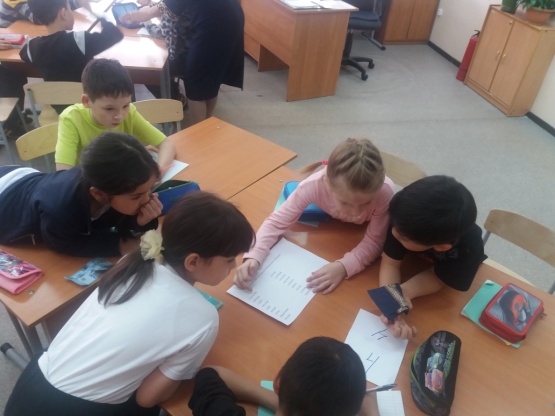 Работая в группе, учащиеся соблюдают правила совместной работыРаботать дружно, быть внимательными друг к другу, вежливыми, не отвлекаться на посторонние дела, не мешать друг другу, вовремя оказывать помощь, выполнять указания старшего.Своевременно выполнять задание: следить за временем, доводить начатое дело до конца.Качественно выполнять работу (аккуратно, без ошибок), соблюдать технику безопасности.Уметь защищать общее дело и свою работу в частности.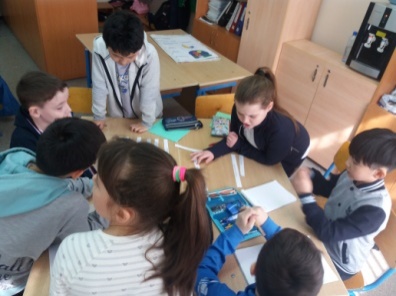 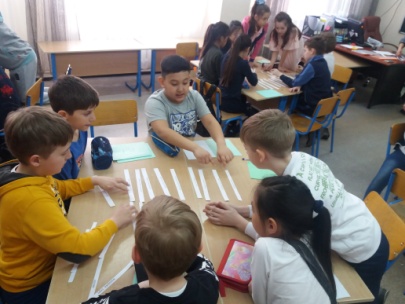 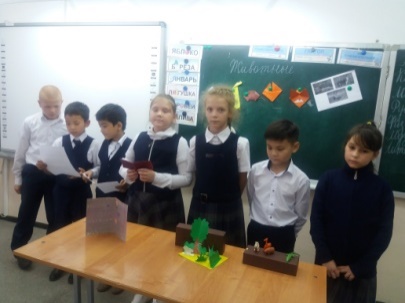 При организации групповой деятельности учителю необходимо помнить следующее:нельзя принуждать к общей работе детей, которые не хотят вместе работать;следует разрешить отсесть в другое место ученику, который хочет работать один;групповая работа должна занимать не более 15-20 минут в I–II классах, не более 20-30 минут – в III–IV классах;нельзя требовать в классе абсолютной тишины.нельзя наказывать детей лишением права участвовать в совместной работе.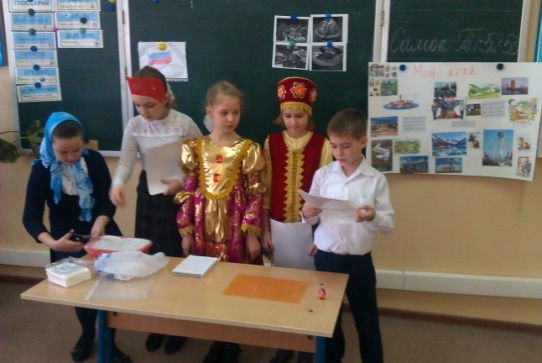 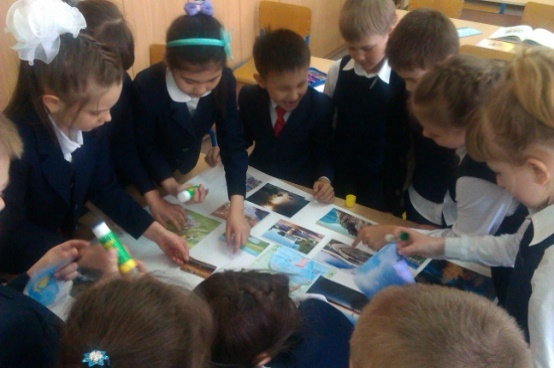 Групповые формы работы можно использовать на разных этапах урокаэтап актуализации знаний (при выполнении устной работы);на этапе закрепления и повторения (при проведении самостоятельной работы);на этапе открытия новых знаний (при реализации проблемных ситуаций);при подведении итога урока (при выполнении обобщений и формулировки выводов).Используя на своих уроках парные и групповые формы работы, я могу назвать плюсы и минусы.ПлюсыВозрастает объем усваиваемого материала и глубина его понимания;На формирование понятий, умений, навыков тратится меньше времени, чем при фронтальном обучении;Ученики получают большое удовольствие от занятий, комфортней чувствуют себя в школе;Возрастает творческая самостоятельность учащихся;Сплоченность класса возрастает;Дети начинают понимать друг друга и самих себя, относятся друг к другу и к себе с большим уважением;В то же время растет самокритичность: ребенок, имевший опыт работы со сверстниками, более точно оценивает свои возможности, лучше себя контролирует.Дети помогают в учебе своим товарищам, с большим уважением и менее потребительски относятся к труду учителя.Приобретаются навыки, необходимые для жизни в обществе: самостоятельность, ответственность, такт, умение строить свое поведение с учетом позиций других людей;Учитель получает возможность реально осуществлять индивидуальный подход к учащимся; учитывать их взаимные склонности, способности, темп работы при делении класса на группы, давать группам задания, дифференцированные по трудности;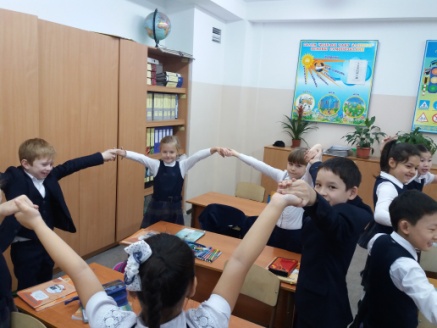 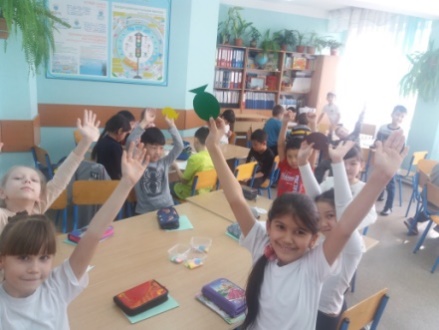 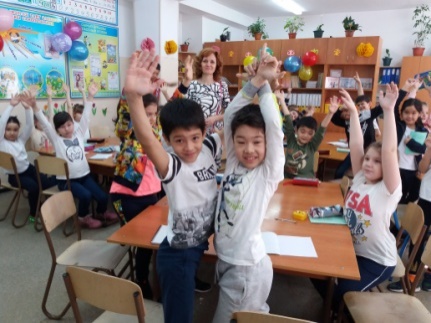 МинусыГрупповой и парной работе надо сначала научитьОрганизация парной и групповой работы требует от учителя особых умений, усилийНекоторые ученики могут пользоваться результатами труда более сильных одноклассниковДля некоторых детей разделение на группы – процесс болезненныйЗаключениеГрупповая и парная работа снимает внутреннее напряжение школьников, скованность, дискомфорт. Исчезает боязнь вызова к доске, неудачного ответа. Учебное пространство становится для детей местом творческого полёта, реализации своего интеллектуального и творческого потенциала.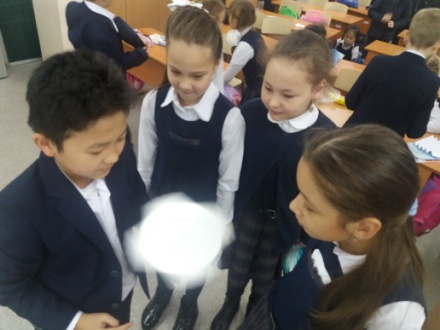 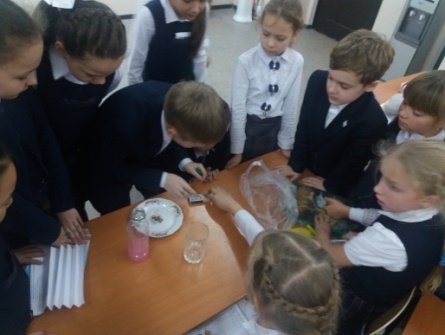 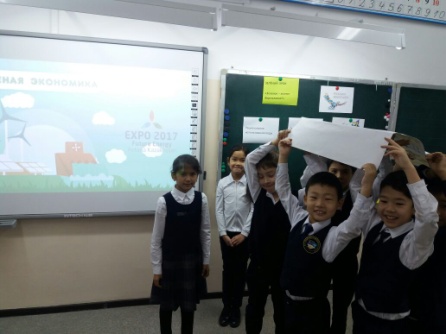 Как показывает практика, систематическая организация групповой и парной работы учащихся способствует глубокому усвоению учебного материала: ученик, проговаривая информацию, лучше её усваивает. Кроме того, работа в группе и в паре способствует возникновению интереса к процессу учения, приходит чувство удовлетворённости не только результатами, но и самим процессом обучения.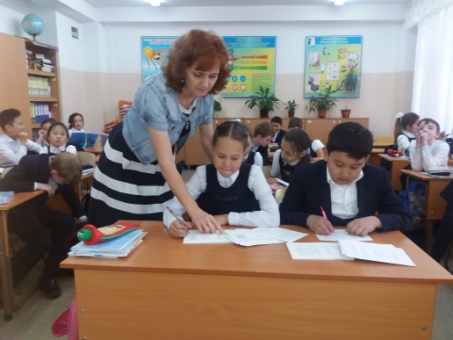 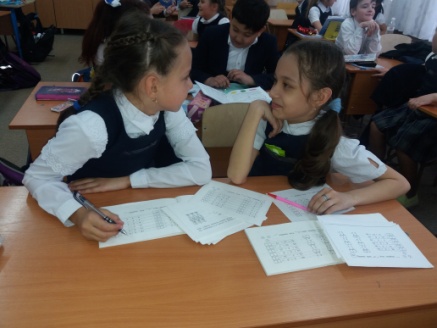 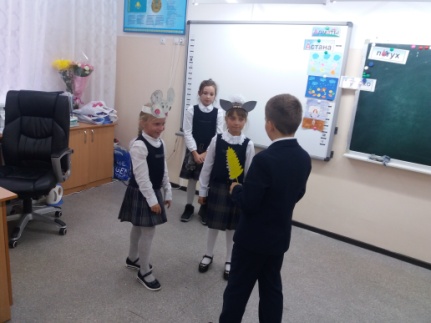 Выводы:Успешность важна для каждого ребенка. Надо доказать и показать каждому, что его работа имеет значение и для группы, в которой он работал, и для всего класса, и для учителей и родителей. Дети научились работать в команде, договариваться между собой, находить нестандартные решения, приобрели навыки работы с книгой и другими источниками информации. Они стали проявлять инициативу, начали мыслить творчески. Благодаря парной и групповой работе, повысилась мотивация. Я смогла разжечь в ребятах интерес к исследованию, стремлению активно участвовать в различных конкурсах, олимпиадах.. Никто не остался равнодушным. Об этом говорят результаты.